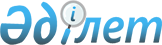 О бюджете города Курчатов на 2016-2018 годы
					
			Утративший силу
			
			
		
					Решение Курчатовского городского маслихата Восточно-Казахстанской области от 23 декабря 2015 года № 41/295-V. Зарегистрировано Департаментом юстиции Восточно-Казахстанской области 12 января 2016 года № 4325. Утратило силу - решением Курчатовского городского маслихата Восточно-Казахстанской области от 23 декабря 2016 года № 9/52-VI      Сноска. Утратило силу – решением Курчатовского городского маслихата Восточно-Казахстанской области от 23.12.2016 № 9/52-VI (вводится в действие с 01.01.2017).

      Примечание РЦПИ.

      В тексте документа сохранена пунктуация и орфография оригинала.

      В соответствии cо статьями 73, 75 Бюджетного кодекса Республики Казахстан от 04 декабря 2008 года, подпунктом 1) пункта 1 статьи 6 Закона Республики Казахстан от 23 января 2001 года "О местном государственном управлении и самоуправлении в Республике Казахстан", решением Восточно-Казахстанского областного маслихата от 09 декабря 2015 года № 34/406-V "Об областном бюджете на 2016-2018 годы", (зарегистрировано в Реестре государственной регистрации нормативных правовых актов за номером 4287) Курчатовский городской маслихат РЕШИЛ:

      1. Утвердить бюджет города Курчатов на 2016-2018 годы согласно приложениям 1, 2, 3 соответственно, в том числе на 2016 год в следующих объемах:

      1) доходы – 1 250 660,5 тысяч тенге, в том числе:

      налоговые поступления – 882 677,2 тысяч тенге;

      неналоговые поступления – 6 794,0 тысяч тенге;

      поступления от продажи основного капитала – 9 570,0 тысяч тенге;

      поступления трансфертов – 351 619,3 тысяч тенге;

      2) затраты – 1 307 935,0 тысяч тенге;

      3) чистое бюджетное кредитование – 0,0 тысяч тенге, в том числе:

      бюджетные кредиты – 0,0 тысяч тенге;

      погашение бюджетных кредитов – 0,0 тысяч тенге;

      4) сальдо по операциям с финансовыми активами – 0,0 тысяч тенге, в том числе:

      приобретение финансовых активов – 0,0 тысяч тенге;

      поступления от продажи финансовых активов государства – 0,0 тысяч тенге;

      5) дефицит (профицит) бюджета – - 57 274,5 тысяч тенге;

      6) финансирование дефицита (использование профицита) бюджета – 57 274,5 тысяч тенге.

      Сноска. Пункт 1 с изменениями, внесенными решениями Курчатовского городского маслихата Восточно-Казахстанской области от 06.04.2016 № 2/11-VI; от 10.06.2016 № 4/23-VI; от 16.09.2016 № 6/37-VI; от 19.10.2016 № 7/45-VI; от 24.11.2016 № 8/49-VI (вводится в действие с 01.01.2016).

      2. Принять к исполнению на 2016 год нормативы распределения доходов в бюджет города по социальному налогу, индивидуальному подоходному налогу в размере 100 процентов.

      3. Предусмотреть в городском бюджете на 2016 год объем субвенции, передаваемой из областного бюджета, в сумме 50 226,0 тысяч тенге.

      4. Утвердить резерв местного исполнительного органа города на 2016 год в сумме 16 891,0 тысяч тенге.

      5. Учесть перечень городских бюджетных программ, не подлежащих секвестру в процессе исполнения городского бюджета на 2016 год, согласно приложению 4.

      6. Предусмотреть в городском бюджете на 2016 год целевые текущие трансферты из областного бюджета в сумме 67 267,8 тысяч тенге.

      Сноска. Пункт 6 – в редакции решения Курчатовского городского маслихата Восточно-Казахстанской области от 19.10.2016 № 7/45-VI (вводится в действие с 01.01.2016).

      7. Предусмотреть в городском бюджете на 2016 год целевые текущие трансферты из республиканского бюджета в сумме 266 139,4 тысяч тенге.

      Сноска. Пункт 7 – в редакции решения Курчатовского городского маслихата Восточно-Казахстанской области от 24.11.2016 № 8/49-VI (вводится в действие с 01.01.2016).

      8. Признать утратившими силу некоторые решения Курчатовского городского маслихата согласно приложению 5.

      9. Настоящее решение вводится в действие с 1 января 2016 года.

 Бюджет города Курчатов на 2016 год      Сноска. Приложение 1 – в редакции решения Курчатовского городского маслихата Восточно-Казахстанской области от 24.11.2016 № 8/49-VI (вводится в действие с 01.01.2016).

 Бюджет города Курчатов на 2017 год Бюджет города Курчатов на 2018 год Перечень местных бюджетных программ, не подлежащих секвестру в процессе исполнения городского бюджета на 2016 год. Перечень утративших силу некоторых решений Курчатовского городского маслихата      Решение Курчатовского городского маслихата от 23 декабря 2014 года № 30/206-V "О бюджете города Курчатов на 2015 - 2017 годы", зарегистрировано в Реестре государственной регистрации нормативных правовых актов за номером 3604, опубликовано в областной газете "7 дней" от 08 января 2015 года № 2;

      решение Курчатовского городского маслихата от 17 марта 2015 года № 33/232-V "О внесении изменений в решение Курчатовского городского маслихата от 23 декабря 2014 года № 30/206-V "О бюджете города Курчатов на 2015 - 2017 годы", зарегистрировано в Реестре государственной регистрации нормативных правовых актов за номером 3795, опубликовано в областной газете "7 дней" от 09 апреля 2015 года № 15;

      решение Курчатовского городского маслихата от 07 апреля 2015 года № 34/249-V "О внесении изменений в решение Курчатовского городского маслихата от 23 декабря 2014 года № 30/206-V "О бюджете города Курчатов на 2015 - 2017 годы", зарегистрировано в Реестре государственной регистрации нормативных правовых актов за номером 3880, опубликовано в областной газете "7 дней" от 23 апреля 2015 года № 17;

      решение Курчатовского городского маслихата от 17 июля 2015 года № 37/270-V "О внесении изменений в решение Курчатовского городского маслихата от 23 декабря 2014 года № 30/206-V "О бюджете города Курчатов на 2015 - 2017 годы", зарегистрировано в Реестре государственной регистрации нормативных правовых актов за номером 4067, опубликовано в областной газете "7 дней" от 06 августа 2015 года № 32;

      решение Курчатовского городского маслихата от 09 сентября 2015 года № 38/280-V "О внесении изменений в решение Курчатовского городского маслихата от 23 декабря 2014 года № 30/206-V "О бюджете города Курчатов на 2015 - 2017 годы", зарегистрировано в Реестре государственной регистрации нормативных правовых актов за номером 4147, опубликовано в областной газете "7 дней" от 24 сентября 2015 года № 39;

      решение Курчатовского городского маслихата от 15 октября 2015 года № 39/285-V "О внесении изменений в решение Курчатовского городского маслихата от 23 декабря 2014 года № 30/206-V "О бюджете города Курчатов на 2015 - 2017 годы", зарегистрировано в Реестре государственной регистрации нормативных правовых актов за номером 4203, опубликовано в областной газете "7 дней" от 05 ноября 2015 года № 45;

      решение Курчатовского городского маслихата от 22 декабря 2015 года № 41/292-V "О внесении изменений в решение Курчатовского городского маслихата от 23 декабря 2014 года № 30/206-V "О бюджете города Курчатов на 2015 - 2017 годы", зарегистрировано в Реестре государственной регистрации нормативных правовых актов за номером 4308, опубликовано в областной газете "7 дней" от 07 января 2016 года № 1.


					© 2012. РГП на ПХВ «Институт законодательства и правовой информации Республики Казахстан» Министерства юстиции Республики Казахстан
				
      Председатель сессии

В. Демышев

      Секретарь

      Курчатовского городского маслихата

Г. Карымбаева
Приложение 1
к решению Курчатовского
городского маслихата
от 23 декабря 2015 года 
№ 41/295-VКатегория

Категория

Категория

Категория

Всего доходы (тысяч тенге)

Класс

Класс

Класс

Всего доходы (тысяч тенге)

Подкласс

Подкласс

Всего доходы (тысяч тенге)

Наименование

Всего доходы (тысяч тенге)

1

2

3

4

5

І. Доходы

1 250 660,5

1

Налоговые поступления

882 677,2

01

Подоходный налог 

384 878,8

2

Индивидуальный подоходный налог

384 878,8 

03

Социальный налог

305 537,4

1

Социальный налог

305 537,4

04

Налоги на собственность

166 181,0

1

Налоги на имущество

101 864,0

3

Земельный налог

37 988,0

4

Налог на транспортные средства

26 200,0

5

Единый земельный налог

129,0

05

Внутренние налоги на товары, работы и услуги

22 887,0

2

Акцизы

733,0

3

Поступления за использование природных и других ресурсов

14 366,0

4

Сборы за ведение предпринимательской и профессиональной деятельности

7 788,0

08

Обязательные платежи, взимаемые за совершение юридически значимых действий и (или) выдачу документов уполномоченными на то государственными органами или должностными лицами

3 193,0

1

Государственная пошлина

3 193,0

2

Неналоговые поступления

6 794,0

01

Доходы от государственной собственности

6 160,0

5

Доходы от аренды имущества, находящегося в государственной собственности

6 000,0

9

Прочие доходы от государственной собственности

160,0

04

Штрафы, пени, санкции, взыскания, налагаемые государственными учреждениями, финансируемыми из государственного бюджета, а также содержащимися и финансируемыми из бюджета (сметы расходов) Национального Банка Республики Казахстан

134,0

1

Штрафы, пени, санкции, взыскания, налагаемые государственными учреждениями, финансируемыми из государственного бюджета, а также содержащимися и финансируемыми из бюджета (сметы расходов) Национального Банка Республики Казахстан, за исключением поступлений от организаций нефтяного сектора

134,0

06

Прочие неналоговые поступления

500,0

1

Прочие неналоговые поступления

500,0

3

Поступления от продажи основного капитала

9 570,0

01

Продажа государственного имущества, закрепленного за государственными учреждениями

5 500,0

1

Продажа государственного имущества, закрепленного за государственными учреждениями

5 500,0

03

Продажа земли и нематериальных активов

4 070,0

1

Продажа земли 

4 000,0

2

Продажа нематериальных активов

70,0

4

Поступления трансфертов

351 619,3

02

Трансферты из вышестоящих органов государственного управления

351 619,3

2

Трансферты из областного бюджета

351 619,3

Функциональная группа

Функциональная группа

Функциональная группа

Функциональная группа

Функциональная группа

Всего расходы (тысяч тенге)

Функциональная подгруппа

Функциональная подгруппа

Функциональная подгруппа

Функциональная подгруппа

Всего расходы (тысяч тенге)

Администратор бюджетных программ

Администратор бюджетных программ

Администратор бюджетных программ

Всего расходы (тысяч тенге)

Бюджетная программа

Бюджетная программа

Всего расходы (тысяч тенге)

Наименование

Всего расходы (тысяч тенге)

1

2

3

4

5

6

II. Затраты

1 307 935,0

01

Государственные услуги общего характера

210 486,0

1

Представительные, исполнительные и другие органы, выполняющие общие функции государственного управления

134 532,6

112

Аппарат маслихата района (города областного значения)

15 956,6

001

Услуги по обеспечению деятельности маслихата района (города областного значения)

15 801,0

003

Капитальные расходы государственного органа

155,6

122

Аппарат акима района (города областного значения)

118 576,0

001

Услуги по обеспечению деятельности акима района (города областного значения)

118 280,0

003

Капитальные расходы государственного органа

296,0

2

Финансовая деятельность

403,0

459

Отдел экономики и финансов района (города областного значения)

403,0

003

Проведение оценки имущества в целях налогообложения

403,0

9

Прочие государственные услуги общего характера

75 550,4

458

Отдел жилищно-коммунального хозяйства, пассажирского транспорта и автомобильных дорог района (города областного значения)

16 911,5

001

Услуги по реализации государственной политики на местном уровне в области жилищно-коммунального хозяйства, пассажирского транспорта и автомобильных дорог

16 911,5

459

Отдел экономики и финансов района (города областного значения)

25 291,0

001

Услуги по реализации государственной политики в области формирования и развития экономической политики, государственного планирования, исполнения бюджета и управления коммунальной собственностью района (города областного значения)

25 237,0

015

Капитальные расходы государственного органа

54,0

471

Отдел образования, физической культуры и спорта района (города областного значения)

22 148,7

001

Услуги по реализации государственной политики на местном уровне в области образования, физической культуры и спорта

21 410,0

018

Капитальные расходы государственного органа

738,7

493

Отдел предпринимательства, промышленности и туризма района (города областного значения)

11 199,2

001

Услуги по реализации государственной политики на местном уровне в области развития предпринимательства, промышленности и туризма

11 162,2

003

Капитальные расходы государственного органа

37,0

02

Оборона

4 167,0

1

Военные нужды

4 167,0

122

Аппарат акима района (города областного значения)

4 167,0

005

Мероприятия в рамках исполнения всеобщей воинской обязанности

4 167,0

03

Общественный порядок, безопасность, правовая, судебная, уголовно-исполнительная деятельность

562,0

9

Прочие услуги в области общественного порядка и безопасности

562,0

458

Отдел жилищно-коммунального хозяйства, пассажирского транспорта и автомобильных дорог района (города областного значения)

562,0

021

Обеспечение безопасности дорожного движения в населенных пунктах

562,0

04

Образование

598 078,7

1

Дошкольное воспитание и обучение

115 134,9

471

Отдел образования, физической культуры и спорта района (города областного значения)

115 134,9

003

Обеспечение деятельности организаций дошкольного воспитания и обучения

62 525,9

040

Реализация государственного образовательного заказа в дошкольных организациях образования

52 609,0

2

Начальное, основное среднее и общее среднее образование

458 259,3

471

Отдел образования, физической культуры и спорта района (города областного значения)

458 259,3

004

Общеобразовательное обучение

382 757,5

005

Дополнительное образование для детей и юношества

47 558,1

028

Дополнительное образование для детей и юношества по спорту

27 943,7

9

Прочие услуги в области образования

24 684,5

471

Отдел образования, физической культуры и спорта района (города областного значения)

24 684,5

009

Приобретение и доставка учебников, учебно-методических комплексов для государственных учреждений образования района (города областного значения)

17 317,8

010

Проведение школьных олимпиад, внешкольных мероприятий и конкурсов районного (городского) масштаба

1 000,0

020

Ежемесячная выплата денежных средств опекунам (попечителям) на содержание ребенка сироты (детей-сирот), и ребенка (детей), оставшегося без попечения родителей

5 578,3

067

Капитальные расходы подведомственных государственных учреждений и организаций

788,4

06

Социальная помощь и социальное обеспечение

92 072,3

1

Социальное обеспечение

8 874,3

451

Отдел занятости и социальных программ района (города областного значения)

4 337,0

005

Государственная адресная социальная помощь

94,0

016

Государственные пособия на детей до 18 лет

1 270,0

025

Внедрение обусловленной денежной помощи по проекту Өрлеу

2 973,0

471

Отдел образования, физической культуры и спорта района (города областного значения)

4 537,3

030

Содержание ребенка (детей), переданного патронатным воспитателям

4 537,3

2

Социальная помощь

58 304,0

451

Отдел занятости и социальных программ района (города областного значения)

58 304,0

002

Программа занятости

18 271,0

006

Оказание жилищной помощи

866,0

007

Социальная помощь отдельным категориям нуждающихся граждан по решениям местных представительных органов

34 225,0

014

Оказание социальной помощи нуждающимся гражданам на дому

4 369,0

017

Обеспечение нуждающихся инвалидов обязательными гигиеническими средствами и предоставление услуг специалистами жестового языка, индивидуальными помощниками в соответствии с индивидуальной программой реабилитации инвалида

573,0

9

Прочие услуги в области социальной помщи и социального обеспечения

24 894,0

451

Отдел занятости и социальных программ района (города областного значения)

24 894,0

001

Услуги по реализации государственной политики на местном уровне в области обеспечения занятости и реализации социальных программ для населения

23 790,0

011

Оплата услуг по зачислению, выплате и доставке пособий и других социальных выплат

164,0

021

Капитальные расходы государственного органа

356,5

050

Реализация Плана мероприятий по обеспечению прав и улучшению качества жизни инвалидов в Республике Казахстан на 2012 – 2018 годы

583,5

07

Жилищно-коммунальное хозяйство

140 873,2

1

Жилищное хозяйство

15 134,0

458

Отдел жилищно-коммунального хозяйства, пассажирского транспорта и автомобильных дорог района (города областного значения)

9 152,6

003

Организация сохранения государственного жилищного фонда

8 628,4

031

 

Изготовление технических паспортов на объекты кондоминиумов

524,2

 

471

Отдел образования, физической культуры и спорта района (города областного значения)

5 981,4

026

Ремонт объектов в рамках развития городов и сельских населенных пунктов по Дорожной карте занятости 2020

5 981,4

2

Коммунальное хозяйство

22 721,9

458

Отдел жилищно-коммунального хозяйства, пассажирского транспорта и автомобильных дорог района (города областного значения)

20 629,0

012

Функционирование системы водоснабжения и водоотведения

20 629,0

472

Отдел строительства, архитектуры и градостроительства района (города областного значения)

2 092,9

006

Развитие системы водоснабжения и водоотведения

2 092,9

3

Благоустройство населенных пунктов

103 017,3

458

Отдел жилищно-коммунального хозяйства, пассажирского транспорта и автомобильных дорог района (города областного значения)

103 017,3

015

Освещение улиц в населенных пунктах

11 633,3

016

Обеспечение санитарии населенных пунктов

31 313,3

017

Содержание мест захоронений и захоронение безродных

800,0

018

Благоустройство и озеленение населенных пунктов

59 270,7

08

Культура, спорт, туризм и информационное пространство

131 073,0

1

Деятельность в области культуры

62 666,0

455

Отдел культуры и развития языков района (города областного значения)

62 666,0

003

Поддержка культурно-досуговой работы

62 666,0

2

Спорт

5 705,0

471

Отдел образования, физической культуры и спорта района (города областного значения)

5 705,0

014

Проведение спортивных соревнований на районном (города областного значения) уровне

385,0

015

Подготовка и участие членов сборных команд района (города областного значения) по различным видам спорта на областных спортивных соревнованиях

5 320,0

3

Информационное пространство

22 394,0

455

Отдел культуры и развития языков района (города областного значения)

17 710,0

006

Функционирование районных (городских) библиотек

9 664,0

007

Развитие государственного языка и других языков народа Казахстана

8 046,0

456

Отдел внутренней политики района (города областного значения)

4 684,0

002

 

Услуги по проведению государственной информационной политики

4 684,0

9

Прочие услуги по организации культуры, спорта, туризма и информационного пространства

40 308,0

455

Отдел культуры и развития языков района (города областного значения)

15 252,0

001

Услуги по реализации государственной политики на местном уровне в области развития языков и культуры

13 555,0

010

Капитальные расходы государственного органа

136,5

032

Капитальные расходы подведомственных государственных учреждений и организаций

1 560,5

456

Отдел внутренней политики района (города областного значения)

25 056,0

001

Услуги по реализации государственной политики на местном уровне в области информации, укрепления государственности и формирования социального оптимизма граждан

15 030,0

003

Реализация мероприятий в сфере молодежной политики

9 718,0

006

Капитальные расходы государственного органа

219,0

032

Капитальные расходы подведомственных государственных учреждений и организаций

89,0

10

Сельское, водное, лесное, рыбное хозяйство, особо охраняемые природные территории, охрана окружающей среды и животного мира, земельные отношения

27 009,0

1

Сельское хозяйство 

25 127,3

477

Отдел сельского хозяйства и земельных отношений района (города областного значения)

12 056,4

001

Услуги по реализации государственной политики на местном уровне в сфере сельского хозяйства и земельных отношений

12 036,0

003

Капитальные расходы государственного органа

20,4

800

Отдел ветеринарии и ветеринарного контроля района (города областного значения)

13 070,9

001

Услуги по реализации государственной политики на местном уровне в сфере ветеринарии и ветеринарного контроля

10 009,6

003

Капитальные расходы государственного органа

301,1

006

Организация отлова и уничтожения бродячих собак и кошек

780,0

008

Проведение ветеринарных мероприятий по энзоотическим болезням животных

1 830,2

009

Проведение мероприятий по идентификации сельскохозяйственных животных

150,0

9

Прочие услуги в области сельского, водного, лесного, рыбного хозяйства, охраны окружающей среды и земельных отношений

1 881,7

800

Отдел ветеринарии и ветеринарного контроля района (города областного значения)

1 881,7

010

Проведение противоэпизоотических мероприятий

1 881,7

11

Промышленность, архитектурная, градостроительная и строительная деятельность

16 644,8

2

Архитектурная, градостроительная и строительная деятельность

16 644,8

472

Отдел строительства, архитектуры и градостроительства района (города областного значения

16 644,8

001

Услуги по реализации государственной политики в области строительства, архитектуры и градостроительства на местном уровне

15 987,3

013

Разработка схем градостроительного развития территории района, генеральных планов городов районного (областного) значения, поселков и иных сельских населенных пунктов

500,0

015

Капитальные расходы государственного органа

157,5

12

Транспорт и коммуникации

63 678,0

1

Автомобильный транспорт

63 678,0

458

Отдел жилищно-коммунального хозяйства, пассажирского транспорта и автомобильных дорог района (города областного значения)

63 678,0

023

Обеспечение функционирования автомобильных дорог 

63 678,0

13

Прочие

16 580,1

9

Прочие

16 580,1

459

Отдел экономики и финансов района (города областного значения)

16 580,1

012

Резерв местного исполнительного органа района (города областного значения)

16 580,1

14

Обслуживание долга

10,0

1

Обслуживание долга

10,0

459

Отдел экономики и финансов района (города областного значения)

10,0

021

Обслуживание долга местных исполнительных органов по выплате вознаграждений и иных платежей по займам из областного бюджета

10,0

15

Трансферты

6 700,9

1

Трансферты

6 700,9

459

Отдел экономики и финансов района (города областного значения)

6 700,9

006

Возврат неиспользованных (недоиспользованных) целевых трансфертов

6 700,9

III. Чистое бюджетное кредитование

0,0

Бюджетные кредиты

0,0

5

Погашение бюджетных кредитов

0,0

01

Погашение бюджетных кредитов

0,0

IV. Сальдо по операциям с финансовыми активами:

0,0

Приобретение финансовых активов

0,0

6

Поступление от продажи финансовых активов государства

0,0

 V. Дефицит (профицит) бюджета

-57 274,5

VI. Финансирование дефицита (использование профицита) бюджета

57 274,5

8

Используемые остатки бюджетных средств

57 274,5

01

Остатки бюджетных средств

57 274,5

1

Свободные остатки бюджетных средств

57 274,5

Приложение 2
к решению Курчатовского
городского маслихата
от 23 декабря 2015 года 
№ 41/295-VКатегория

Категория

Категория

Категория

Всего доходы (тысяч тенге)

Класс

Класс

Класс

Всего доходы (тысяч тенге)

Подкласс

Подкласс

Всего доходы (тысяч тенге)

Наименование

Всего доходы (тысяч тенге)

1

2

3

4

5

І. Доходы

891 514,0

1

Налоговые поступления

875 150,0

01

Подоходный налог 

363 667,0

2

Индивидуальный подоходный налог

363 667,0

03

Социальный налог

309 466,0

1

Социальный налог

309 466,0

04

Налоги на собственность

173 743,0

1

Налоги на имущество

107 592,0

3

Земельный налог

37 988,0

4

Налог на транспортные средства

28 034,0

5

Единый земельный налог

129,0

05

Внутренние налоги на товары, работы и услуги

24 857,0

2

Акцизы

788,0

3

Поступления за использование природных и других ресурсов

15 700,0

4

Сборы за ведение предпринимательской и профессиональной деятельности

8 369,0

08

Обязательные платежи, взимаемые за совершение юридически значимых действий и (или) выдачу документов уполномоченными на то государственными органами или должностными лицами

3 417,0

1

Государственная пошлина

3 417,0

2

Неналоговые поступления

6 794,0

01

Доходы от государственной собственности

6 160,0

5

Доходы от аренды имущества, находящегося в государственной собственности

6 000,0

9

Прочие доходы от государственной собственности

160,0

04

Штрафы, пени, санкции, взыскания, налагаемые государственными учреждениями, финансируемыми из государственного бюджета, а также содержащимися и финансируемыми из бюджета (сметы расходов) Национального Банка Республики Казахстан 

134,0

1

Штрафы, пени, санкции, взыскания, налагаемые государственными учреждениями, финансируемыми из государственного бюджета, а также содержащимися и финансируемыми из бюджета (сметы расходов) Национального Банка Республики Казахстан, за исключением поступлений от организаций нефтяного сектора

134,0

06

Прочие неналоговые поступления

500,0

1

Прочие неналоговые поступления

500,0

3

Поступления от продажи основного капитала

9 570,0

01

Продажа государственного имущества, закрепленного за государственными учреждениями

5 500,0

1

Продажа государственного имущества, закрепленного за государственными учреждениями

5 500,0

03

Продажа земли и нематериальных активов

4 070,0

1

Продажа земли 

4 000,0

2

Продажа нематериальных активов

70,0

Функциональная группа

Функциональная группа

Функциональная группа

Функциональная группа

Функциональная группа

Всего расходы (тысяч тенге)

Функциональная подгруппа

Функциональная подгруппа

Функциональная подгруппа

Функциональная подгруппа

Всего расходы (тысяч тенге)

Администратор бюджетных программ

Администратор бюджетных программ

Администратор бюджетных программ

Всего расходы (тысяч тенге)

Бюджетная программа

Бюджетная программа

Всего расходы (тысяч тенге)

Наименование

Всего расходы (тысяч тенге)

1

2

3

4

5

6

II. Затраты

891 514,0

01

Государственные услуги общего характера

176 160,0

1

Представительные, исполнительные и другие органы, выполняющие общие функции государственного управления

118 499,0

112

Аппарат маслихата района (города областного значения)

13 960,0

001

Услуги по обеспечению деятельности маслихата района (города областного значения)

13 935,0

003

Капитальные расходы государственного органа

25,0

122

Аппарат акима района (города областного значения)

104 539,0

001

Услуги по обеспечению деятельности акима района (города областного значения)

104 539,0

2

Финансовая деятельность

405,0

459

Отдел экономики и финансов района (города областного значения)

405,0

003

Проведение оценки имущества в целях налогообложения

405,0

9

Прочие государственные услуги общего характера

57 256,0

458

Отдел жилищно-коммунального хозяйства, пассажирского транспорта и автомобильных дорог района (города областного значения)

13 528,0

001

Услуги по реализации государственной политики на местном уровне в области жилищно-коммунального хозяйства, пассажирского транспорта и автомобильных дорог

13 528,0

459

Отдел экономики и финансов района (города областного значения)

19 270,0

001

Услуги по реализации государственной политики в области формирования и развития экономической политики, государственного планирования, исполнения бюджета и управления коммунальной собственностью района (города областного значения)

19 213,0

015

Капитальные расходы государственного органа

57,0

471

Отдел образования, физической культуры и спорта района (города областного значения)

15 414,0

001

Услуги по реализации государственной политики на местном уровне в области образования, физической культуры и спорта

15 414,0

493

Отдел предпринимательства, промышленности и туризма района (города областного значения)

9 044,0

001

Услуги по реализации государственной политики на местном уровне в области развития предпринимательства, промышленности и туризма

9 007,0

003

Капитальные расходы государственного органа

37,0

02

Оборона

4 322,0

1

Военные нужды

4 322,0

122

Аппарат акима района (города областного значения)

4 322,0

005

Мероприятия в рамках исполнения всеобщей воинской обязанности

4 322,0

03

Общественный порядок, безопасность, правовая, судебная, уголовно-исполнительная деятельность

601,0

9

Прочие услуги в области общественного порядка и безопасности

601,0

458

Отдел жилищно-коммунального хозяйства, пассажирского транспорта и автомобильных дорог района (города областного значения)

601,0

021

Обеспечение безопасности дорожного движения в населенных пунктах

601,0

04

Образование

428 419,0

1

Дошкольное воспитание и обучение

50 478,0

471

Отдел образования, физической культуры и спорта района (города областного значения)

50 478,0

003

Обеспечение деятельности организаций дошкольного воспитания и обучения

50 478,0

2

Начальное, основное среднее и общее среднее образование

345 310,0

471

Отдел образования, физической культуры и спорта района (города областного значения)

345 310,0

004

Общеобразовательное обучение

315 406,0

005

Дополнительное образование для детей и юношества

29 904,0

9

Прочие услуги в области образования

32 631,0

471

Отдел образования, физической культуры и спорта района (города областного значения)

32 631,0

009

Приобретение и доставка учебников, учебно-методических комплексов для государственных учреждений образования района (города областного значения)

10 400,0

020

Ежемесячные выплаты денежных средств опекунам (попечителям) на содержание ребенка сироты (детей-сирот), и ребенка (детей), оставшегося без попечения родителей

5 187,0

067

Капитальные расходы подведомственных государственных учреждений и организаций

17 044,0

06

Социальная помощь и социальное обеспечение

51 740,0

1

Социальное обеспечение

1 697,0

451

Отдел занятости и социальных программ района (города областного значения)

1 697,0

005

Государственная адресная социальная помощь

340,0

 016

Государственные пособия на детей до 18 лет

1 089,0

025

Внедрение обусловленной денежной помощи по проекту Өрлеу

268,0

2

Социальная помощь

31 421,0

451

Отдел занятости и социальных программ района (города областного значения)

31 421,0

002

Программа занятости

21 370,0

006

Оказание жилищной помощи

1 800,0

007

Социальная помощь отдельным категориям нуждающихся граждан по решениям местных представительных органов

3 876,0

010

Материальное обеспечение детей-инвалидов, воспитывающихся и обучающихся на дому

817,0

014

Оказание социальной помощи нуждающимся гражданам на дому

2 930,0

017

Обеспечение нуждающихся инвалидов обязательными гигиеническими средствами и предоставление услуг специалистами жестового языка, индивидуальными помощниками в соответствии с индивидуальной программой реабилитации инвалида

628,0

9

Прочие услуги в области социальной помощи и социального обеспечения

18 622,0

451

Отдел занятости и социальных программ района (города областного значения)

18 622,0

001

Услуги по реализации государственной политики на местном уровне в области обеспечения занятости и реализации социальных программ для населения

18 236,0

011

Оплата услуг по зачислению, выплате и доставке пособий и других социальных выплат

164,0

021

Капитальные расходы государственного органа

222,0

07

Жилищно-коммунальное хозяйство

58 310,0

1

Жилищное хозяйство

4 444,0

458

Отдел жилищно-коммунального хозяйства, пассажирского транспорта и автомобильных дорог района (города областного значения)

4 444,0

003

Организация сохранения государственного жилищного фонда

2 844,0

 031

Изготовление технических паспортов на объекты кондоминиумов

1 600,0

2

Коммунальное хозяйство

5 350,0

458

Отдел жилищно-коммунального хозяйства, пассажирского транспорта и автомобильных дорог района (города областного значения)

5 350,0

012

Функционирование системы водоснабжения и водоотведения

5 350,0

3

Благоустройство населенных пунктов

48 516,0

458

Отдел жилищно-коммунального хозяйства, пассажирского транспорта и автомобильных дорог района (города областного значения)

48 516,0

015

Освещение улиц в населенных пунктах

10 000,0

016

Обеспечение санитарии населенных пунктов

17 000,0

017

Содержание мест захоронений и захоронение безродных

860,0

018

Благоустройство и озеленение населенных пунктов

20 656,0

08

Культура, спорт, туризм и информационное пространство

102 354,0

1

Деятельность в области культуры

50 728,0

455

Отдел культуры и развития языков района (города областного значения)

50 728,0

003

Поддержка культурно-досуговой работы

50 728,0

2

Спорт

6 634,0

471

Отдел образования, физической культуры и спорта района (города областного значения)

6 634,0

014

Проведение спортивных соревнований на районном (города областного значения) уровне

385,0

015

Подготовка и участие членов сборных команд района (города областного значения) по различным видам спорта на областных спортивных соревнованиях

6 249,0

3

Информационное пространство

16 266,0

455

Отдел культуры и развития языков района (города областного значения)

14 082,0

006

Функционирование районных (городских) библиотек

7 435,0

007

Развитие государственного языка и других языков народа Казахстана

6 647,0

456

Отдел внутренней политики района (города областного значения)

2 184,0

002

Услуги по проведению государственной информационной политики

2 184,0

9

Прочие услуги по организации культуры, спорта, туризма и информационного пространства

28 726,0

455

Отдел культуры и развития языков района (города областного значения)

10 421,0

001

Услуги по реализации государственной политики на местном уровне в области развития языков и культуры

8 690,0

032

Капитальные расходы подведомственных государственных учреждений и организаций

1 731,0

456

Отдел внутренней политики района (города областного значения)

18 305,0

001

Услуги по реализации государственной политики на местном уровне в области информации, укрепления государственности и формирования социального оптимизма граждан

11 154,0

003

Реализация мероприятий в сфере молодежной политики

7 151,0

10

Сельское, водное, лесное, рыбное хозяйство, особо охраняемые природные территории, охрана окружающей среды и животного мира, земельные отношения

15 168,0

1

Сельское хозяйство 

13 252,0

477

Отдел сельского хозяйства и земельных отношений района (города областного значения)

10 021,0

001

Услуги по реализации государственной политики на местном уровне в сфере сельского хозяйства и земельных отношений

10 021,0

800

Отдел ветеринарии и ветеринарного контроля района (города областного значения)

3 231,0

001

Услуги по реализации государственной политики на местном уровне в сфере ветеринарии и ветеринарного контроля

2 178,0

003

Капитальные расходы государственного органа

157,0

006

Организация отлова и уничтожения бродячих собак и кошек

792,0

009

Проведение мероприятий по идентификации сельскохозяйственных животных

104,0

9

Прочие услуги в области сельского, водного, лесного, рыбного хозяйства, охраны окружающей среды и земельных отношений

1 916,0

800

Отдел ветеринарии и ветеринарного контроля района (города областного значения)

1 916,0

010

Проведение противоэпизоотических мероприятий

1 916,0

11

Промышленность, архитектурная, градостроительная и строительная деятельность

8 598,0

2

Архитектурная, градостроительная и строительная деятельность

8 598,0

472

Отдел строительства, архитектуры и градостроительства района (города областного значения)

8 598,0

001

Услуги по реализации государственной политики в области строительства, архитектуры и градостроительства на местном уровне

8 598,0

12

Транспорт и коммуникации

28 000,0

1

Автомобильный транспорт

28 000,0

458

Отдел жилищно-коммунального хозяйства, пассажирского транспорта и автомобильных дорог района (города областного значения)

28 000,0

023

Обеспечение функционирования автомобильных дорог 

28 000,0

13

Прочие

17 830,0

9

Прочие

17 830,0

459

Отдел экономики и финансов района (города областного значения)

17 830,0

012

Резерв местного исполнительного органа района (города областного значения)

17 830,0

14

Обслуживание долга

12,0

1

Обслуживание долга

12,0

459

Отдел экономики и финансов района (города областного значения)

12,0

021

Обслуживание долга местных исполнительных органов по выплате вознаграждений и иных платежей по займам из областного бюджета

12,0

Приложение 3
к решению Курчатовского
городского маслихата
от 23 декабря 2015 года 
№ 41/295-VКатегория

Категория

Категория

Категория

Всего доходы (тысяч тенге)

Класс

Класс

Класс

Всего доходы (тысяч тенге)

Подкласс

Подкласс

Всего доходы (тысяч тенге)

Наименование

Всего доходы (тысяч тенге)

1

2

3

4

5

І. Доходы

947 458,0

1

Налоговые поступления

931 094,0

01

Подоходный налог 

387 864,0

2

Индивидуальный подоходный налог

387 864,0

03

Социальный налог

331 129,0

1

Социальный налог

331 129,0

04

Налоги на собственность

183 002,0

1

Налоги на имущество

114 889,0

3

Земельный налог

37 988,0

4

Налог на транспортные средства

29 996,0

5

Единый земельный налог

129,0

05

Внутренние налоги на товары, работы и услуги

25 443,0

2

Акцизы

788,0

3

Поступления за использование природных и других ресурсов

15 700,0

4

Сборы за ведение предпринимательской и профессиональной деятельности

8 955,0

08

Обязательные платежи, взимаемые за совершение юридически значимых действий и (или) выдачу документов уполномоченными на то государственными органами или должностными лицами

3 656,0

1

Государственная пошлина

3 656,0

2

Неналоговые поступления

6 794,0

01

Доходы от государственной собственности

6 160,0

5

Доходы от аренды имущества, находящегося в государственной собственности

6 000,0

9

Прочие доходы от государственной собственности

160,0

04

Штрафы, пени, санкции, взыскания, налагаемые государственными учреждениями, финансируемыми из государственного бюджета, а также содержащимися и финансируемыми из бюджета (сметы расходов) Национального Банка Республики Казахстан 

134,0

1

Штрафы, пени, санкции, взыскания, налагаемые государственными учреждениями, финансируемыми из государственного бюджета, а также содержащимися и финансируемыми из бюджета (сметы расходов) Национального Банка Республики Казахстан, за исключением поступлений от организаций нефтяного сектора

134,0

06

Прочие неналоговые поступления

500,0

1

Прочие неналоговые поступления

500,0

3

Поступления от продажи основного капитала

9 570,0

01

Продажа государственного имущества, закрепленного за государственными учреждениями

5 500,0

1

Продажа государственного имущества, закрепленного за государственными учреждениями

5 500,0

03

Продажа земли и нематериальных активов

4 070,0

1

Продажа земли 

4 000,0

2

Продажа нематериальных активов

70,0

Функциональная группа

Функциональная группа

Функциональная группа

Функциональная группа

Функциональная группа

Всего расходы (тысяч тенге)

Функциональная подгруппа

Функциональная подгруппа

Функциональная подгруппа

Функциональная подгруппа

Всего расходы (тысяч тенге)

Администратор бюджетных программ

Администратор бюджетных программ

Администратор бюджетных программ

Всего расходы (тысяч тенге)

Бюджетная программа

Бюджетная программа

Всего расходы (тысяч тенге)

Наименование

Всего расходы (тысяч тенге)

1

2

3

4

5

6

II. Затраты

947 458,0

01

Государственные услуги общего характера

182 883,0

1

Представительные, исполнительные и другие органы, выполняющие общие функции государственного управления

123 332,0

112

Аппарат маслихата района (города областного значения)

14 567,0

001

Услуги по обеспечению деятельности маслихата района (города областного значения)

14 542,0

003

Капитальные расходы государственного органа

25,0

122

Аппарат акима района (города областного значения)

108 765,0

001

Услуги по обеспечению деятельности акима района (города областного значения)

108 765,0

2

Финансовая деятельность

434,0

459

Отдел экономики и финансов района (города областного значения)

434,0

003

Проведение оценки имущества в целях налогообложения

434,0

9

Прочие государственные услуги общего характера

59 117,0

458

Отдел жилищно-коммунального хозяйства, пассажирского транспорта и автомобильных дорог района (города областного значения)

14 475,0

001

Услуги по реализации государственной политики на местном уровне в области жилищно-коммунального хозяйства, пассажирского транспорта и автомобильных дорог

14 475,0

459

Отдел экономики и финансов района (города областного значения)

19 737,0

001

Услуги по реализации государственной политики в области формирования и развития экономической политики, государственного планирования, исполнения бюджета и управления коммунальной собственностью района (города областного значения)

19 677,0

015

Капитальные расходы государственного органа

60,0

471

Отдел образования, физической культуры и спорта района (города областного значения)

15 452,0

001

Услуги по реализации государственной политики на местном уровне в области образования, физической культуры и спорта

15 452,0

493

Отдел предпринимательства, промышленности и туризма района (города областного значения)

9 453,0

001

Услуги по реализации государственной политики на местном уровне в области развития предпринимательства, промышленности и туризма

9 416,0

003

Капитальные расходы государственного органа

37,0

02

Оборона

4 625,0

1

Военные нужды

4 625,0

122

Аппарат акима района (города областного значения)

4 625,0

005

Мероприятия в рамках исполнения всеобщей воинской обязанности

4 625,0

03

Общественный порядок, безопасность, правовая, судебная, уголовно-исполнительная деятельность

643,0

9

Прочие услуги в области общественного порядка и безопасности

643,0

458

Отдел жилищно-коммунального хозяйства, пассажирского транспорта и автомобильных дорог района (города областного значения)

643,0

021

Обеспечение безопасности дорожного движения в населенных пунктах

643,0

04

Образование

452 013,0

1

Дошкольное воспитание и обучение

51 599,0

471

Отдел образования, физической культуры и спорта района (города областного значения)

51 599,0

003

Обеспечение деятельности организаций дошкольного воспитания и обучения

51 599,0

2

Начальное, основное среднее и общее среднее образование

352 792,0

471

Отдел образования, физической культуры и спорта района (города областного значения)

352 792,0

004

Общеобразовательное обучение

322 388,0

005

Дополнительное образование для детей и юношества

30 404,0

9

Прочие услуги в области образования

47 622,0

471

Отдел образования, физической культуры и спорта района (города областного значения)

47 622,0

009

Приобретение и доставка учебников, учебно-методических комплексов для государственных учреждений образования района (города областного значения)

10 400,0

020

Ежемесячные выплаты денежных средств опекунам (попечителям) на содержание ребенка сироты (детей-сирот), и ребенка (детей), оставшегося без попечения родителей

5 551,0

067

Капитальные расходы подведомственных государственных учреждений и организаций

31 671,0

06

Социальная помощь и социальное обеспечение

53 915,0

1

Социальное обеспечение

1 763,0

451

Отдел занятости и социальных программ района (города областного значения)

1 763,0

005

Государственная адресная социальная помощь

330,0

 016

Государственные пособия на детей до 18 лет

1 165,0

025

Внедрение обусловленной денежной помощи по проекту Өрлеу

268,0

2

Социальная помощь

33 170,0

451

Отдел занятости и социальных программ района (города областного значения)

33 170,0

002

Программа занятости

22 740,0

006

Оказание жилищной помощи

1 800,0

007

Социальная помощь отдельным категориям нуждающихся граждан по решениям местных представительных органов

4 132,0

010

Материальное обеспечение детей-инвалидов, воспитывающихся и обучающихся на дому

874,0

014

Оказание социальной помощи нуждающимся гражданам на дому

2 953,0

017

Обеспечение нуждающихся инвалидов обязательными гигиеническими средствами и предоставление услуг специалистами жестового языка, индивидуальными помощниками в соответствии с индивидуальной программой реабилитации инвалида

671,0

9

Прочие услуги в области социальной помощи и социального обеспечения

18 982,0

451

Отдел занятости и социальных программ района (города областного значения)

18 982,0

001

Услуги по реализации государственной политики на местном уровне в области обеспечения занятости и реализации социальных программ для населения

18 586,0

011

Оплата услуг по зачислению, выплате и доставке пособий и других социальных выплат

164,0

021

Капитальные расходы государственного органа

232,0

07

Жилищно-коммунальное хозяйство

76 658,0

1

Жилищное хозяйство

4 743,0

458

Отдел жилищно-коммунального хозяйства, пассажирского транспорта и автомобильных дорог района (города областного значения)

4 743,0

003

Организация сохранения государственного жилищного фонда

3 043,0

031

Изготовление технических паспортов на объекты кондоминиумов

1 700,0

2

Коммунальное хозяйство

5 725,0

458

Отдел жилищно-коммунального хозяйства, пассажирского транспорта и автомобильных дорог района (города областного значения)

5 725,0

012

Функционирование системы водоснабжения и водоотведения

5 725,0

3

Благоустройство населенных пунктов

66 190,0

458

Отдел жилищно-коммунального хозяйства, пассажирского транспорта и автомобильных дорог района (города областного значения)

66 190,0

015

Освещение улиц в населенных пунктах

10 000,0

016

Обеспечение санитарии населенных пунктов

17 000,0

017

Содержание мест захоронений и захоронение безродных

920,0

018

Благоустройство и озеленение населенных пунктов

38 270,0

08

Культура, спорт, туризм и информационное пространство

105 717,0

1

Деятельность в области культуры

53 500,0

455

Отдел культуры и развития языков района (города областного значения)

53 500,0

003

Поддержка культурно-досуговой работы

53 500,0

2

Спорт

6 634,0

471

Отдел образования, физической культуры и спорта района (города областного значения)

6 634,0

014

Проведение спортивных соревнований на районном (города областного значения) уровне

385,0

015

Подготовка и участие членов сборных команд района (города областного значения) по различным видам спорта на областных спортивных соревнованиях

6 249,0

3

Информационное пространство

16 608,0

455

Отдел культуры и развития языков района (города областного значения)

14 424,0

006

Функционирование районных (городских) библиотек

7 672,0

007

Развитие государственного языка и других языков народа Казахстана

6 752,0

456

Отдел внутренней политики района (города областного значения)

2 184,0

002

Услуги по проведению государственной информационной политики

2 184,0

9

Прочие услуги по организации культуры, спорта, туризма и информационного пространства

28 975,0

455

Отдел культуры и развития языков района (города областного значения)

10 298,0

001

Услуги по реализации государственной политики на местном уровне в области развития языков и культуры

8 757,0

032

Капитальные расходы подведомственных государственных учреждений и организаций

1 541,0

456

Отдел внутренней политики района (города областного значения)

18 677,0

001

Услуги по реализации государственной политики на местном уровне в области информации, укрепления государственности и формирования социального оптимизма граждан

11 304,0

003

Реализация мероприятий в сфере молодежной политики

7 373,0

10

Сельское, водное, лесное, рыбное хозяйство, особо охраняемые природные территории, охрана окружающей среды и животного мира, земельные отношения

15 245,0

1

Сельское хозяйство 

13 329,0

477

Отдел сельского хозяйства и земельных отношений района (города областного значения)

10 063,0

001

Услуги по реализации государственной политики на местном уровне в сфере сельского хозяйства и земельных отношений

10 063,0

800

Отдел ветеринарии и ветеринарного контроля района (города областного значения)

3 266,0

001

Услуги по реализации государственной политики на местном уровне в сфере ветеринарии и ветеринарного контроля

2 204,0

003

Капитальные расходы государственного органа

150,0

006

Организация отлова и уничтожения бродячих собак и кошек

805,0

009

Проведение мероприятий по идентификации сельскохозяйственных животных

107,0

9

Прочие услуги в области сельского, водного, лесного, рыбного хозяйства, охраны окружающей среды и земельных отношений

1 916,0

800

Отдел ветеринарии и ветеринарного контроля района (города областного значения)

1 916,0

010

Проведение противоэпизоотических мероприятий

1 916,0

11

Промышленность, архитектурная, градостроительная и строительная деятельность

8 762,0

2

Архитектурная, градостроительная и строительная деятельность

8 762,0

472

Отдел строительства, архитектуры и градостроительства района (города областного значения)

8 762,0

001

Услуги по реализации государственной политики в области строительства, архитектуры и градостроительства на местном уровне

8 762,0

12

Транспорт и коммуникации

28 000,0

1

Автомобильный транспорт

28 000,0

458

Отдел жилищно-коммунального хозяйства, пассажирского транспорта и автомобильных дорог района (города областного значения)

28 000,0

023

Обеспечение функционирования автомобильных дорог 

28 000,0

13

Прочие

18 984,0

9

Прочие

18 984,0

459

Отдел экономики и финансов района (города областного значения)

18 984,0

012

Резерв местного исполнительного органа района (города областного значения)

18 984,0

14

Обслуживание долга

13,0

1

Обслуживание долга

13,0

459

Отдел экономики и финансов района (города областного значения)

13,0

021

Обслуживание долга местных исполнительных органов по выплате вознаграждений и иных платежей по займам из областного бюджета

13,0

Приложение 4
к решению Курчатовского
городского маслихата 
 от 23 декабря 2015 года
№ 41/295-VФункциональная группа

Функциональная группа

Функциональная группа

Функциональная группа

Администратор

Администратор

Администратор

Программа

Программа

Наименование

4

Образование 

471

Отдел образования, физической культуры и спорта района (города областного значения)

004

Общеобразовательное обучение 

Приложение 5
к решению Курчатовского
городского маслихата
от 23 декабря 2015 года 
№ 41/295-V